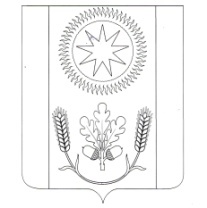 АДМИНИСТРАЦИЯ СЕЛЬСКОГО ПОСЕЛЕНИЯ ВЕНЦЫ-ЗАРЯГУЛЬКЕВИЧСКОГО РАЙОНАПОСТАНОВЛЕНИЕот ________________						                           № _____поселок ВенцыВ соответствии с Законом Краснодарского края от 23 июля 2015 г.              № 3223-КЗ «Об объектах культурного наследия (памятниках истории                          и культуры) народов Российской Федерации, расположенных на территории Краснодарского края» и в целях воспитания у населения уставом сельского поселения Венцы-Заря Гулькевичского района уважения к историческому прошлому и традициям, привлечения внимания широкой общественности к вопросам сохранения и популяризации объектов культурного наследия Краснодарского края, руководствуясь уставом сельского поселения Венцы-Заря  Гулькевичского района, п о с т а н о в л я ю:1. Утвердить Положение об организации и проведении смотра-конкурса ко Дню охраны объектов культурного наследия Краснодарского края в сельском поселении Венцы-Заря Гулькевичского района (прилагается).2. Главному специалисту сектора чрезвычайных ситуаций, организационно-кадровой работы и имущественных отношений администрации сельского поселения Венцы-Заря Гулькевичского района Косицкой Д.М. обнародовать настоящее постановление в специально установленных местах для обнародования муниципальных правовых актов органов местного самоуправления сельского поселения Венцы-Заря Гулькевичского района, и разместить его на официальном сайте сельского поселения Венцы-Заря Гулькевичского района в информационно-телекоммуникационной сети «Интернет».3. Контроль за выполнением настоящего постановления оставляю за собой.4. Постановление вступает в силу после его официального обнародования.Глава сельского поселения Венцы-ЗаряГулькевичского района                                                               Д.В. ВишневскийЛИСТ СОГЛАСОВАНИЯпроекта постановления администрации сельского поселения Венцы-Заря Гулькевичского района от _______________ № _____ПриложениеУТВЕРЖДЕНпостановлением администрациисельского поселения Венцы-ЗаряГулькевичского районаот __________________№____ПОЛОЖЕНИЕоб организации и проведении смотра-конкурса ко Дню охраны объектов культурного наследия Краснодарского края в сельском поселении Венцы-Заря Гулькевичского районаРаздел I. Общие положения1. Настоящее Положение определяет порядок и условия проведения смотра-конкурса на организацию, обеспечившую лучший результат просветительской работы по популяризации объектов культурного наследия Краснодарского края в сельском поселении Венцы-Заря Гулькевичского района, приуроченного ко Дню охраны объектов культурного наследия Краснодарского края (далее - смотр-конкурс), а также порядок и условия поощрения победителей смотра-конкурса.Раздел II. Организаторы смотра-конкурса2. Организатором смотра-конкурса является администрация сельского поселения Венцы-Заря Гулькевичского района.Раздел III. Цели и задачи смотра-конкурса3. Целями и задачами конкурса являются:- воспитание у населения сельского поселения Венцы-Заря Гулькевичского района уважения к историческому прошлому и традициям Кубани;- привлечение внимания широкой общественности к вопросам сохранения и популяризации объектов культурного наследия Краснодарского края;- пропаганда деятельности общественных организаций и учреждений различной ведомственной принадлежности сельского поселения Венцы-Заря Гулькевичского района по популяризации объектов культурного наследия Краснодарского края;- развитие межотраслевого сотрудничества.Раздел IV. Порядок и условия проведения смотра-конкурса4. Смотр-конкурс проводится в три этапа.4.1. Первый этап включает проведение организациями-участниками смотра-конкурса работы по популяризации объектов культурного наследия Краснодарского края, расположенных на территории сельского поселения Венцы-Заря Гулькевичского района, с использованием разнообразных форм (культурно-массовые, просветительские мероприятия, тематические уроки и классные часы, экскурсии, выставки декоративно-прикладного творчества, изобразительного и фотоискусства, тематические видеосюжеты, фильмы, электронные презентации, телепередачи, информационные сюжеты, публикации в средствах массовой информации и прочее), в соответствии                 с направлениями своей деятельности.4.2. На втором этапе организации-участники формируют папки с материалами о проведённой работе в рамках смотра-конкурса и представляют их в администрацию сельского поселения Венцы-Заря Гулькевичского района для предварительного изучения.Данные папки должны содержать следующие материалы:- текстовый и электронный отчёты о проведённых мероприятиях в рамках смотра-конкурса (осветить не менее 5 мероприятий);- сценарные планы или планы проведения 5 мероприятий на бумажном и электронном носителях информации (в зависимости от формы проведения мероприятия);- фотоотчёты не менее чем по 5 мероприятиям (не менее 2 распечатанных фотографий и 2 фотографий на электронном носителе информации по каждому мероприятию);- информацию о проведении мероприятий, размещенную в электронных и печатных средствах массовой информации;- видеоматериалы на электронном носителе информации в формате       DVD по итогам проведения смотра-конкурса.4.3. На третьем этапе проводится заседание организационного комитета по вопросу подведения итогов смотра-конкурса.5. Администрация сельского поселения Венцы-Заря Гулькевичского района после предварительного изучения представленных организациями-участниками материалов направляют в организационный комитет аналитические справки по итогам проведения смотра-конкурса и вносят предложения по кандидатурам победителей.6. Организационный комитет смотра-конкурса на заседании рассматривает представленные материалы и определяет победителей.Победители смотра-конкурса определяются по следующим номинациям:- лучшая общественная организация;- лучшее молодёжное общественное объединение;- лучшее образовательное учреждение среднего (полного) общего образования;- лучшее образовательное учреждение дополнительного образования;- лучшее учреждение культуры;- лучшее средство массовой информации.Раздел V. Критерии оценки7. Представленные организациями-участниками смотра-конкурса материалы оцениваются по следующим критериям:7.1. При оценке культурно-массовых, просветительских мероприятий, тематических уроков и классных часов, экскурсий, выставок декоративно-прикладного творчества, изобразительного и фотоискусства:- соответствие тематической направленности;- актуальность;- оригинальность подачи материала, разнообразие форм проведения мероприятий;- художественный уровень исполнения и оформления работ (для выставочных мероприятий).7.2. При оценке тематических видеосюжетов, фильмов, электронных презентаций:- соответствие тематической направленности;- художественный уровень;- режиссёрское решение;- актуальность.7.3. При оценке материалов средств массовой информации:- соответствие тематической направленности;- актуальность;- оригинальность подачи материала.Раздел VI. Награждение победителей смотра-конкурса8. Победителям смотра-конкурса в торжественной обстановке вручаются дипломы администрации сельского поселения Венцы-Заря Гулькевичского района.Заведующий сектором администрациисельского поселения Венцы-ЗаряГулькевичского района							       Э.Б. ОленцоваЗАЯВКАК ПОСТАНОВЛЕНИЮОб организации и проведении смотра-конкурса ко Дню охраны объектов культурного наследия Краснодарского края в сельском поселении Венцы-Заря Гулькевичского района«Об организации и проведении смотра-конкурса ко Дню охраны объектов культурного наследия Краснодарского края в сельском поселении Венцы-Заря Гулькевичского района»«Об организации и проведении смотра-конкурса ко Дню охраны объектов культурного наследия Краснодарского края в сельском поселении Венцы-Заря Гулькевичского района»«Об организации и проведении смотра-конкурса ко Дню охраны объектов культурного наследия Краснодарского края в сельском поселении Венцы-Заря Гулькевичского района»«Об организации и проведении смотра-конкурса ко Дню охраны объектов культурного наследия Краснодарского края в сельском поселении Венцы-Заря Гулькевичского района»«Об организации и проведении смотра-конкурса ко Дню охраны объектов культурного наследия Краснодарского края в сельском поселении Венцы-Заря Гулькевичского района»Проект подготовлен и внесен:Проект подготовлен и внесен:заведующий сектором администрации сельского поселения Венцы-ЗаряГулькевичского района                                                                           заведующий сектором администрации сельского поселения Венцы-ЗаряГулькевичского района                                                                                  Э.Б. Оленцова       Э.Б. ОленцоваПроект согласован:Проект согласован:главный специалист сектораадминистрации сельскогопоселения Венцы-Заря Гулькевичскогорайонаглавный специалист сектораадминистрации сельскогопоселения Венцы-Заря Гулькевичскогорайона      К.В. Орешкина      К.В. Орешкина____________		      Э.Б. Оленцова 		           _____________       подпись		        Ф.И.О.			 	               дата Оленцова Элеонора Борисовна						31-6-70        Ф.И.О. составителя проекта 			____________		      Э.Б. Оленцова 		           _____________       подпись		        Ф.И.О.			 	               дата Оленцова Элеонора Борисовна						31-6-70        Ф.И.О. составителя проекта 			